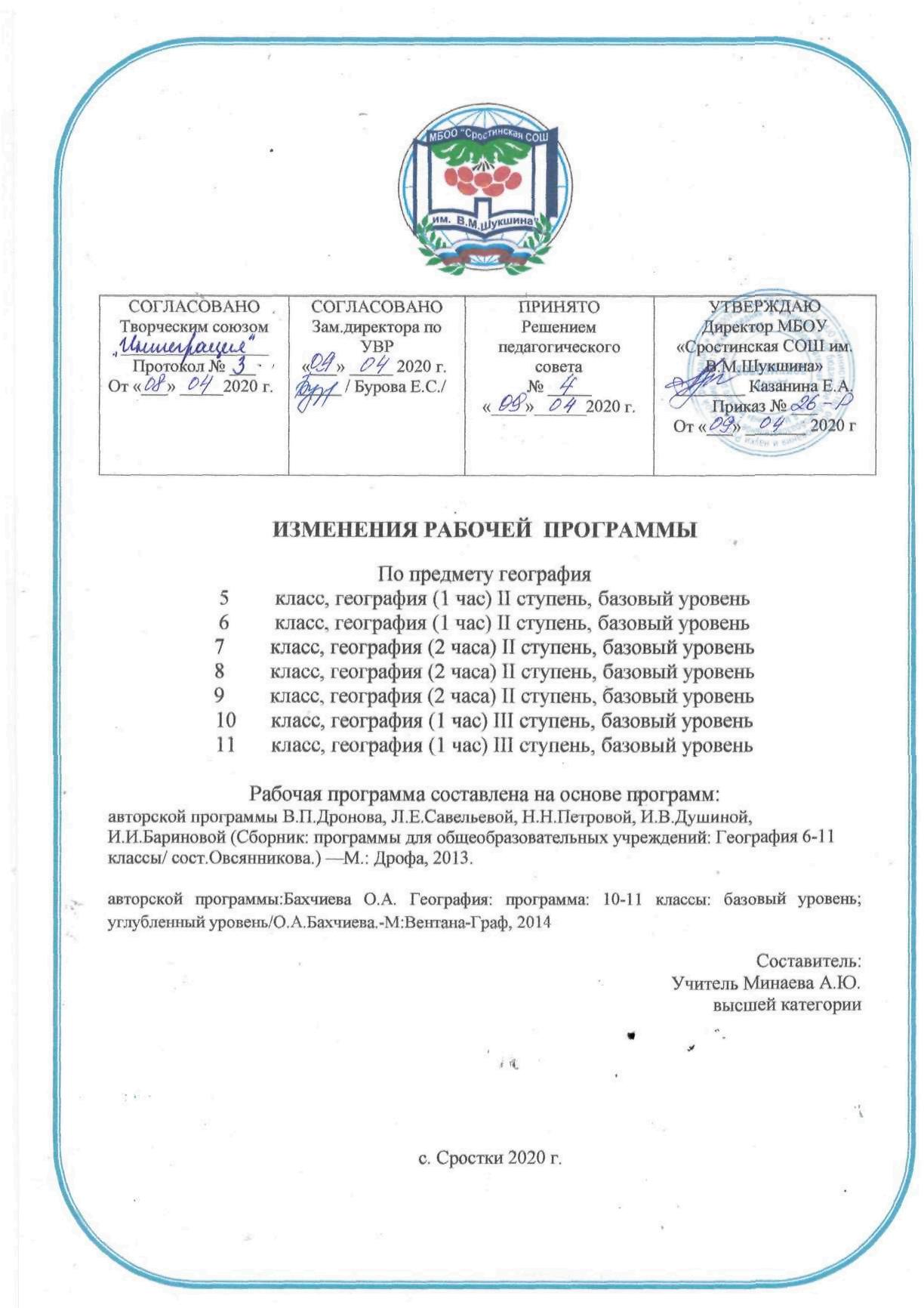 ПОЯСНИТЕЛЬНАЯ ЗАПИСКАВ целях реализации:указа Президента Российской Федерации от 02.04.2020 № 239 «О мерах по обеспечению санитарно-эпидемиологического благополучия населения на территории Российской Федерации в связи с распространением новой коронавирусной инфекции (COVID-19)», на основании приказа Министерства образования и науки Алтайского края от 03.04.2020г. №523;Приказа Министерства и науки Алтайского края № 439 от 23.03.2020 «Об организации образовательного процесса в образовательных организациях Алтайского края в условиях режима повышенной готовности»;Приказы Минобрнауки Алтайского края (от 15.03.2020 №390, от 19.03.2020 № 429, от 23.03.2020 №439, от 26.03.2020 № 466, от 03.04.2020 №523) Приказа МКУ «Комитет администрации Бийского района по образованию и дела молодежи» № 115-П от 23.03.2020 «О переходе общеобразовательных организаций на дистанционный режим обучения»;Приказа МКУ «Комитет администрации Бийского района по образованию и дела молодежи» № 132-П от 03.04.2020 «О мерах по реализации указа Президента Российской Федерации от 02.04.2020 № 239;Приказа «О переходе на дистанционное обучение в МБОУ «Сростинская СОШ им. В. М. Шукшина» Бийского района; Положения о применении электронного обучения, дистанционных образовательных технологий при реализации образовательных программ в МБОУ «Сростинская СОШ им. В. М. Шукшина» Бийскогорайона;Порядка работы, режима и формах обучения в МБОУ «Сростинская СОШ им. В. М. Шукшина» в период санитарно-эпидемиологического неблагополучия, связанных с распространением новой короновирусной инфекции.В связи с новыми условиями обучения взаимодействия между обучающимися и педагогическими работниками опосредовано (на расстоянии) образовательная программабудет реализовываться с применением электронного обучения и дистанционными технологиями.Начало 4 четверти перенесено на 13 апреля 2020 года. Реализация программы по предмету  географиядолжно быть осуществлено с 13 апреля 2020 года. Учебная четверть состоит из 7 рабочих недель. В связи с этим для реализации программы в полном объеме, были объединены темы:География 5 класс ( 1 час в неделю )География 6 класс ( 1 час в неделю )География 7 класс ( 2 часа в неделю )География 8 класс ( 2 часа в неделю )География 9 класс ( 2 часа в неделю )География 10 класс ( 1 час в неделю )География 11 класс ( 1 час в неделю )Факт проведения компенсационных мероприятий учитель фиксирует в соответствующей графе листа коррекции рабочейпрограммы.Лист фиксации изменений и дополнений в основной общеобразовательной программе.ТемаКоличество  часов по программеУкрупненная темаКоличество  часовЗемная кора и литосфера— каменные оболочки Земли11Разнообразие форм рельефа Земли11Движение земной коры1Движение земной коры. Землетрясения. Вулканизм1Землетрясения. Вулканизм1Движение земной коры. Землетрясения. Вулканизм1Внешние силы, изменяющие рельеф. Выветривание. Работа текучих вод,ледников и ветра11Главные формы рельефа суши.1Главные формы рельефа суши.Рельеф дна океанов1Рельеф дна океанов1Главные формы рельефа суши.Рельеф дна океанов1Человек и земная кораИтоговый урок по разделу «Земная кора»1Человек и земная кораИтоговый урок по разделу «Земная кора»Итоговый урок1Итоговый урок по разделу «Земная кора»1Человек и земная кораИтоговый урок по разделу «Земная кора»Итоговый урок1Итоговый урок1Человек и земная кораИтоговый урок по разделу «Земная кора»Итоговый урок1Итого 106ТемаКоличество  часов по программеУкрупненная темаКоличество  часовОсобенности жизни в океане. Распространение жизни в океане.11Жизнь на поверхности суши. Леса.1Жизнь на поверхности суши. Леса.Жизнь в безлесных пространствах.1Жизнь в безлесных пространствах.1Жизнь на поверхности суши. Леса.Жизнь в безлесных пространствах.1Почва. Практическая работа №5 «Определение состава (строения)почвы»11Человек и биосфера.1Человек и биосфера.Итоговый урок по разделу «Биосфера».1Итоговый урок по разделу «Биосфера».1Человек и биосфера.Итоговый урок по разделу «Биосфера».1Раздел 8. Географическая оболочка – 3ч.Из чего состоит географическая оболочка. Особенности географической оболочки1Из чего состоит географическая оболочка. Особенности географической оболочкиТерриториальные комплексы.1Территориальные комплексы.1Из чего состоит географическая оболочка. Особенности географической оболочкиТерриториальные комплексы.1Итоговый урок по разделу «Географическая оболочка»1Итоговый урок по разделу «Географическая оболочка». Итоговый урок1Итоговый урок1Итоговый урок по разделу «Географическая оболочка». Итоговый урок1Итого 106ТемаКоличество  часов по программеУкрупненная темаКоличество  часовпосле укрупненияПриродные зоны Практические работы. 23. Сравнение природных зон по 40-й параллели в Евразии и Северной Америке, выявление черт сходства и различия в чередовании зон, в степени их антропогенного изменения11Население и политическая карта Практические работы. 24. Определение признаков и группировка по ним стран Евразии. 25. Характеристика политической карты Евразии11Страны Северной Европы1Страны Северной ЕвропыСтраны Западной Европы1Страны Западной Европы1Страны Северной ЕвропыСтраны Западной Европы1Страны Восточной Европы1Страны Восточной Европы. Украина1Украина1Страны Восточной Европы. Украина1Страны Южной Европы. Италия Практические работы. 26. Составление описания одной из стран Южной Европы11Страны Юго- Западной Азии1Страны Юго- Западной Азии. Страны Центральной Азии1Страны Центральной Азии1Страны Юго- Западной Азии. Страны Центральной Азии1Страны Восточной Азии. Китай11Япония11Страны Южной Азии. Индия11Страны Юго-Восточной Азии. Индонезия Практические работы. 27. Составление описания одной из стран зарубежной Азии11Взаимодействие человеческого общества и природы Практические работы. 28. Работа на местности по выявлению компонентов природных комплексов, образование которых обусловлено различием в получении тепла и влаги, а также степени антропогенного воздействия.11Уроки жизни. Сохранить окружающую природу Практические работы. 29. Составление и защита учебных проектов локальной, региональной или глобальной реконструкции природы нашей планеты в виде рисунков, схем, картосхем и кратких описаний32Итого 1713ТемаКоличество  часов по программеУкрупненная темаКоличество  часов после укрупненияМужчины и женщины. Продолжительность жизни Практические работы. 13. Сравнительная характеристика половозрастного состава населения регионов России11Народы, языки и религии11Городское и сельское население1Городское и сельское население. Размещение населения России1Размещение населения России1Городское и сельское население. Размещение населения России1Миграции населения в России Практические работы. 14.Характеристика особенностей миграционного движения населения России11Люди и труд11Часть IV . Хозяйство России (10 ч)Что такое хозяйство страны?11Как география изучает хозяйство Практические работы. 15.Определение по картам типов территориальной структуры хозяйства России11Состав первичного сектора экономики. Природные ресурсы1Состав первичного сектора экономики. Природные ресурсы. Природно-ресурсный капитал России Практические работы. 16. Выявление и сравнение природно-ресурсного капитала различных районов России1Природно-ресурсный капитал России Практические работы. 16. Выявление и сравнение природно-ресурсного капитала различных районов России1Состав первичного сектора экономики. Природные ресурсы. Природно-ресурсный капитал России Практические работы. 16. Выявление и сравнение природно-ресурсного капитала различных районов России1Сельское хозяйство21Растениеводство11Животноводство Практические работы. 17. Определение главных районов животноводства в России11Лесное хозяйство1Лесное хозяйство. Охота и рыбное хозяйство1Охота и рыбное хозяйство1Лесное хозяйство. Охота и рыбное хозяйство1Итоговый урок по разделу «Хозяйство России»1Итоговый урок по разделу «Хозяйство России» Итоговый урок1Итоговый урок1Итоговый урок по разделу «Хозяйство России» Итоговый урок1Итого 1813ТемаКоличество  часов по программеУкрупненная темаКоличество  часов после укрупнения или уплотненияЗападная Сибирь. Географическое положение.22Природа Западной Сибири. Практические работы.17. Изучение и оценка природных условий Западной Сибири для жизни и быта человека22Население и хозяйственное освоение Западной Сибири21Хозяйство Западной Сибири. Практические работы.18. Разработка на карте туристического маршрута с целью показа наиболее интересных природных и хозяйственных объектов региона21Восточная Сибирь. Географическое положение. Практические работы.19. Сравнительная оценка географического положения Западной и Восточной Сибири11Природа Восточной Сибири. Практические работы.20. Оценка особенностей  природы региона с позиций условий жизни человека в сельской местности и в городе11Население и хозяйственное освоение Восточной Сибири.11Хозяйство Восточной Сибири.11Дальний Восток. Географическое положение11Природа Дальнего Востока11Население и хозяйственное освоение Дальнего Востока1Население и хозяйственное освоение Дальнего ВостокаХозяйство Дальнего Востока Практические работы.21. Обозначение на контурной карте индустриальных транспортных, научных, деловых, финансовых, оборонных центров Дальнего Востока1Хозяйство Дальнего Востока Практические работы.21. Обозначение на контурной карте индустриальных транспортных, научных, деловых, финансовых, оборонных центров Дальнего Востока1Население и хозяйственное освоение Дальнего ВостокаХозяйство Дальнего Востока Практические работы.21. Обозначение на контурной карте индустриальных транспортных, научных, деловых, финансовых, оборонных центров Дальнего Востока1Итоговый урок по разделу1Итоговый урок по разделу Итоговый урок1Итоговый урок1Итоговый урок по разделу Итоговый урок1Итого 1814ТемаКоличество  часов по программеУкрупненная темаКоличество  часов после укрупненияМировая химическая промышленность11Производство строительных материалов и лесная промышленность11Лёгкая и пищевая промышленность мира11Сельское хозяйство. Растениеводство1Сельское хозяйство. Растениеводство. Животноводство мира. Сельское хозяйство и окружающая среда1Животноводство мира. Сельское хозяйство и окружающая среда1Сельское хозяйство. Растениеводство. Животноводство мира. Сельское хозяйство и окружающая среда1Мировой транспорт1Мировой транспорт. Мировая торговля и сфера услуг1Мировая торговля и сфера услуг1Мировой транспорт. Мировая торговля и сфера услуг1Международная специализация и интеграция стран и регионов мира1Международная специализация и интеграция стран и регионов мира. Россия в современном мире.Урок-зачёт по разделу 1 «Общий обзор современного мира»1Россия в современном мире.Урок-зачёт по разделу 1 «Общий обзор современного мира»1Международная специализация и интеграция стран и регионов мира. Россия в современном мире.Урок-зачёт по разделу 1 «Общий обзор современного мира»1Итого 96ТемаКоличество  часов по программеУкрупненная темаКоличество  часовпосле укрупненияили уплотненияОсобенности территории и населения Африки11Природные предпосылки и развитие первичных отраслей хозяйства Африки1Природные предпосылки и развитие первичных отраслей хозяйства Африки. Сравнение субрегионов Африки1Сравнение субрегионов Африки1Природные предпосылки и развитие первичных отраслей хозяйства Африки. Сравнение субрегионов Африки1Характеристика страны по выборуПр.р.№ 10 Сравнительная характеристика стран по выбору11Россия в современном миреПр.р.№ 11 Социально-экономическая характеристика России11Современный мир и глобальные проблемы человечестваПр.р.№ 12 Взаимосвязи глобальных проблем человечества11Географическая номенклатура за 11 класс11Итоговые уроки по курсу21Итого 97Дата внесения измененийСодержаниеРеквизиты документа (дата, номер приказа)Подпись лица, внесшего запись